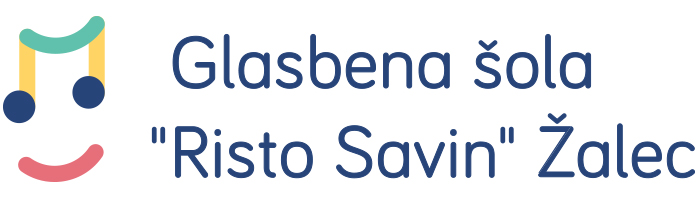 Praznik mestne skupnosti ŽalecPetek, 27. septembra 2019, ob 19.00Dom II. slovenskega taboraHarmonikarski orkester /	
Martin Cekin 	
Luka Čotar 	
Matvej Ermakov 	
Katja Jazbinšek 	
Matej Kočevar 	
Eva Koštomaj 	
Monika Lesjak 	
Tinka Leskošek 	
Ema Oblak 	
Maks Ogrizek 	
Vito Planko 	
Urban Randl 	
Tilen Riosa Novak 	
Kristjan Turnšek Tradicionalna/ arr.R. Vertainen: When the Saints go marching in Mentorica: Nataliia Ermakova, prof.Harmonikarski orkester /	
Martin Cekin 	
Luka Čotar 	
Matvej Ermakov 	
Katja Jazbinšek 	
Matej Kočevar 	
Eva Koštomaj 	
Monika Lesjak 	
Tinka Leskošek 	
Ema Oblak 	
Maks Ogrizek 	
Vito Planko 	
Urban Randl 	
Tilen Riosa Novak 	
Kristjan Turnšek Ribak: Fairy Tale Mentorica: Nataliia Ermakova, prof.Harmonikarski orkester /	
Martin Cekin 	
Luka Čotar 	
Matvej Ermakov 	
Katja Jazbinšek 	
Matej Kočevar 	
Eva Koštomaj 	
Monika Lesjak 	
Tinka Leskošek 	
Ema Oblak 	
Maks Ogrizek 	
Vito Planko 	
Urban Randl 	
Tilen Riosa Novak 	
Kristjan Turnšek H.-G. Kolz: Balada Mentorica: Nataliia Ermakova, prof.Harmonikarski orkester /	
Martin Cekin harmonikarski orkester	
Luka Čotar harmonikarski orkester	
Matvej Ermakov harmonikarski orkester	
Katja Jazbinšek harmonikarski orkester	
Matej Kočevar harmonikarski orkester	
Eva Koštomaj harmonikarski orkester	
Monika Lesjak harmonikarski orkester	
Tinka Leskošek harmonikarski orkester	
Ema Oblak harmonikarski orkester	
Maks Ogrizek harmonikarski orkester	
Vito Planko harmonikarski orkester	
Urban Randl harmonikarski orkester	
Tilen Riosa Novak harmonikarski orkester	
Kristjan Turnšek harmonikarski orkesterW. Kahl : Straight passage Mentorica: Nataliia Ermakova, prof.Harmonikarski orkester /	
Martin Cekin 	
Luka Čotar 	
Matvej Ermakov 	
Katja Jazbinšek 	
Matej Kočevar 	
Eva Koštomaj 	
Monika Lesjak 	
Tinka Leskošek 	
Maks Ogrizek 	
Vito Planko 	
Urban Randl 	
Tilen Riosa Novak 	
Kristjan Turnšek 	
Ema Oblak (SOLO) klavir, 8. razred	
Ema Oblak solo klavirV. Bibergan: Aria Mentorji: Nataliia Ermakova, prof., Melita Estigarribia Villasanti, prof.Harmonikarski orkester /	
Martin Cekin harmonikarski orkester	
Luka Čotar harmonikarski orkester	
Matvej Ermakov harmonikarski orkester	
Katja Jazbinšek harmonikarski orkester	
Matej Kočevar harmonikarski orkester	
Eva Koštomaj harmonikarski orkester	
Monika Lesjak harmonikarski orkester	
Tinka Leskošek harmonikarski orkester	
Ema Oblak harmonikarski orkester	
Maks Ogrizek harmonikarski orkester	
Vito Planko harmonikarski orkester	
Urban Randl harmonikarski orkester	
Tilen Riosa Novak harmonikarski orkester	
Kristjan Turnšek harmonikarski orkesterW. Russ-Plotz: Suita MAGIC
	 I.st. Auftakt, II.st. Der Magier, III.st. Blutenzauber, IV.st. Kartentricks Mentorica: Nataliia Ermakova, prof.Harmonikarski orkester /	
Martin Cekin harmonikarski orkester	
Luka Čotar harmonikarski orkester	
Matvej Ermakov harmonikarski orkester	
Katja Jazbinšek harmonikarski orkester	
Matej Kočevar harmonikarski orkester	
Eva Koštomaj harmonikarski orkester	
Monika Lesjak harmonikarski orkester	
Tinka Leskošek harmonikarski orkester	
Ema Oblak harmonikarski orkester	
Maks Ogrizek harmonikarski orkester	
Vito Planko harmonikarski orkester	
Urban Randl harmonikarski orkester	
Tilen Riosa Novak harmonikarski orkester	
Kristjan Turnšek harmonikarski orkesterDeep Purple: Smoke on the water Mentorica: Nataliia Ermakova, prof.